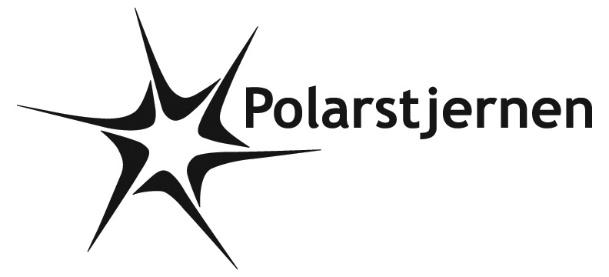 POLARPOSTEN   august 2023Kære PolarstjernerHer hvor vi stadig er midt i sommerferien, skal I ikke snydes for et nyhedsbrev – selvom det kniber lidt med nyhederneLige nu er trop og juniorer på sommerlejr på Assenbækmølle spejdercenter, og trods noget lidt blandet vejr, foregår der en masse.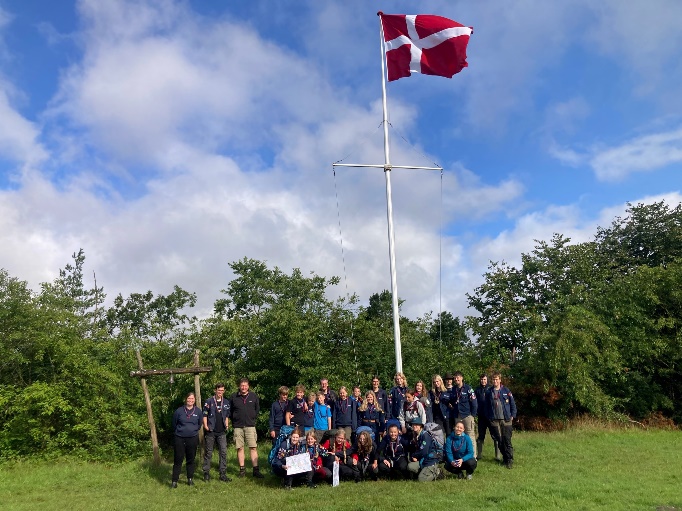 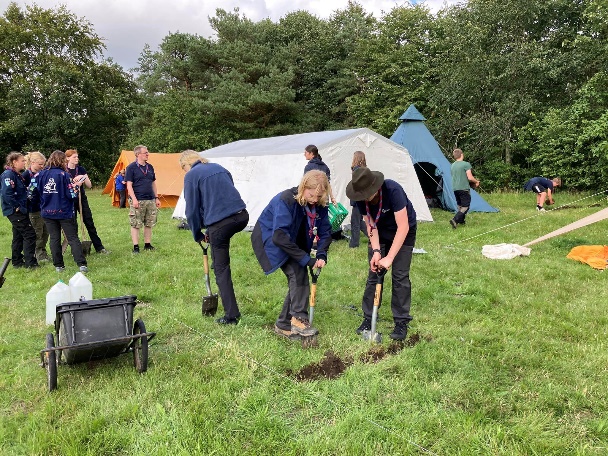 Junior og trop på Assenbæk Mølle		lejretablenring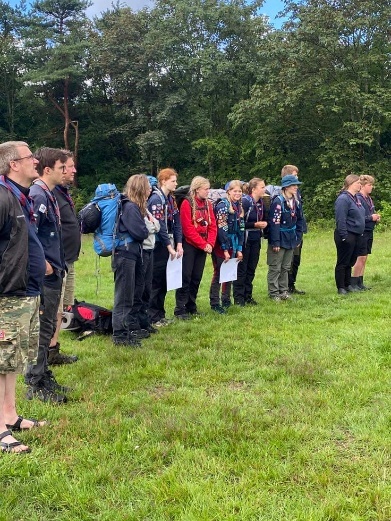 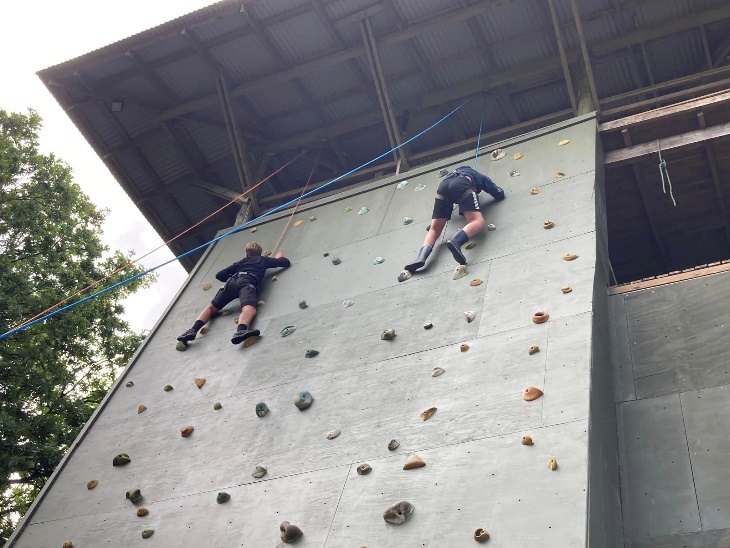 På vej på hike		klatring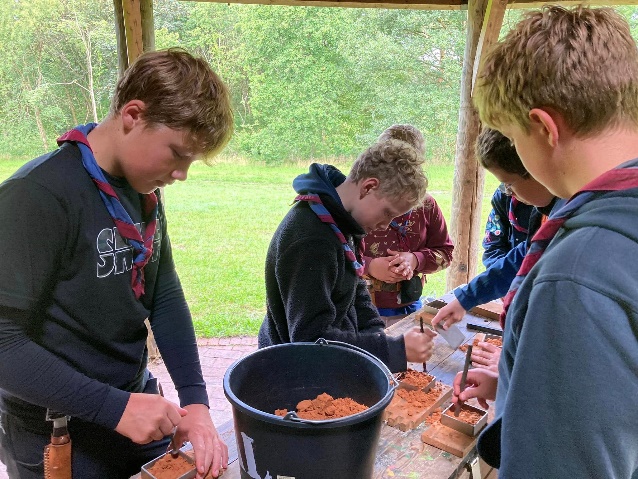 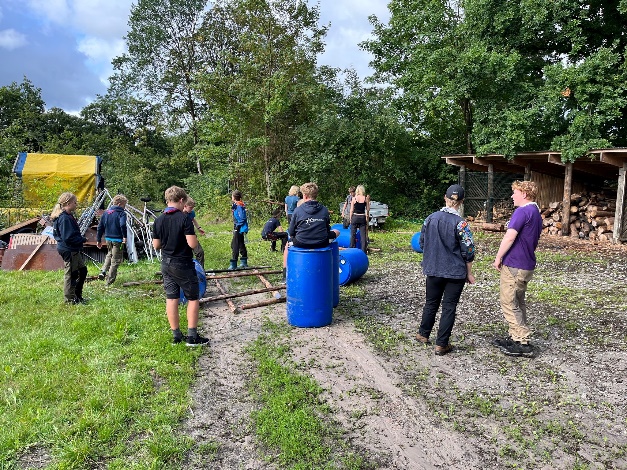 Tinstøbning				tømmerflåder 3. august tager minierne til Grunden på Skårupøre Strandvej. OPRÅB TIL ALLE:Efter ferien er vi stærkt udfordret på ledersiden hos juniorerne. Janne fortsætter med at hjælpe med planlægning mm, og Georg har sagt ja til at være ny leder. Mars (Nikki) og Sara stopper. Så vi har brug for mindst 2 ledere mere, for at det bliver rimeligt for alle parter. Vi har ca. 20 skønne juniorer – det er en rigtig god alder at ”arbejde” med. Så kunne du selv give en hånd med, eller kender I nogen, der gerne vil, så giv lyd fra jer! Skriv eller ring til Janne (janne@polarstjernen.dk/ 53769643) eller Gitte (gitte@polarstjernen.dk/ 21741401). Har du brug for at komme på kursus eller andet, for at ville være med, så skal du vide, at gruppen betaler kurser for ledere i DDS regi. Desuden står GL Lise og Gitte klar til at vejlede, det samme gælder Janne.KOM FRISK!  Juniorer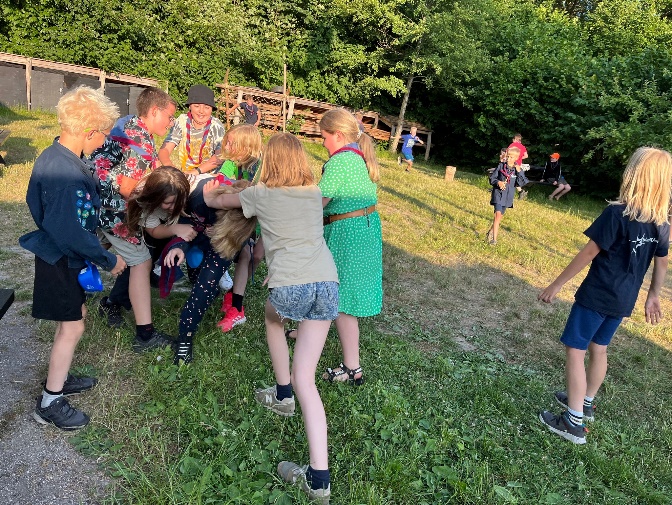 OPRYKNINGENSom I forhåbentlig har set i indbydelsen og sidste Polarpost, holder vi oprykning for alle 18. august. Der vil også være uddeling af årsstjerner, for de, der er indmeldt i sidste halvår.Det bliver hyggeligt, så tilmeld jer endelig her:https://medlem.dds.dk/event/id/48030/register.Vi glæder os til at se jer! REN NATUR/ HCA MARATHONSnart får I også indbydelsen til weekenden 23.-24. september, hvor vi laver en sjov og hyggelig weekend ud af at tjene penge til gruppen og til næste års udlandstur for trop og klan.SÆT KRYDS i kalenderenVi hejser flaget og siger TILLYKKE til:	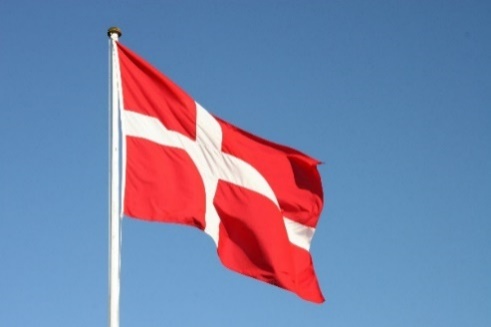 august	Mads		5 åraugust	Benedicte		6 år5  august		Pelle		5 år6. august		Tusindben		10 år8. august		Aurora		11 år13. august		Thøger		22 år14. august		Marinus		13 år15. august		Bamse		13 år15. august		Lisa		 4 år17. august		Ricka		16 år27. august		Skipper		 8 år29. august		Træ		11 år31. august		Janne		29